Спортивный праздник « Малые олимпийские игры»Подготовительные группыДети  групп 6, 11 выходят с номером СочиВедущий: Здравствуйте уважаемые гости. Приглашаем вас в  зимнюю сказку, страну зимних игр и развлечений. Итак мы начинаем!На центральный олимпийский стадион выходит команда «Звездочки» ( группа № 6). В команде идут отличные ребята - будущие мастера спорта. Они готовы к серьезной борьбе . Желаем вам ребята счастливых стартов.На центральный олимпийский стадион выходит команда «Снежинки» ( группа № 11). Ребята в этой команде сильны дружбой и стремлением к победе. В этой команде много спортивных звездочек,  которые сегодня обязательно зажгутся  на нашем центральной стадионе. Желаем успеха!Олимпийские игры! Что это такое? Это состязания лучших спортсменов. Олимпийские игры бывают летними и зимними. А где проходит зимняя Олимпиада сейчас? (В Сочи). Правильно, у нас в России, в Краснодарском крае, в городе Сочи.  Вот и мы проведем сегодня с вами «Малую Олимпиаду» В ней участвуют дети и их папы. Хочется пожелать всем крепкого здоровья, благополучия и хорошего настроения. Надеюсь, на праздник вы захватили с собой смех, улыбки, удачу и желание победить. Команды есть –они готовы! А следить за честностью игры будут судьи1._________________________________________________________2._________________________________________________________3._________________________________________________________А сейчас наши команды поприветствуют друг друга.Приветствие команды  «Звездочки»:  Сегодня вам желаем  успехов и побед .                   Команде «Снежинки»       Наш физкульт- привет!Приветствие команды  «Снежинки»:  Спортивного задора, желаем вам добра                                                                 Команде «Звездочке»                                                             В честь нашей дружбы крикнем звонкое : «Ура!»Команды, скажите, что делают все спортсмены перед стартом?Дети: «Зарядку!»Давайте и мы проведем зарядку- разминку!ЗАРЯДКАВедущий: Санный спорт – как авторалли.
                       Остановишь старт едва ли.
 Эстафета «Сани»: Для этой эстафеты нам понадобятся 2 папы и по 7 участников от команд. Задача пап взяться крепко за руки крест-накрест. Сделать сани. Каждый участник команд садится в «сани» , крепко держится за пап. Папы должны пронести ребенка в санях до конуса, обежать его, и вернуться . Высадить участника и посадить следующего  и т.д пока все 7 участников не покатаются в санях. Ведущий : Молодцы. А теперь пока наши участники отдыхают, мы проведем спортивную викторину. Приглашается по одному папе от каждой команды. Вопросы:  -Вспомните девиз олимпийских игр. («Быстрее, выше, сильнее» )                  - Какие олимпийские игры бывают?( летние и зимние)                -  Родина Олимпийских игр ( Древняя Греция)-Что изображено на олимпийском флаге ( пять колец)-Чем награждали победителей Игр в Древней Греции? (Венком из листьев лавра.)-Сейчас в нашей стране проходят зимние олимпийские игры, Проводились ли  ранее Олимпийские игры в нашей стране? (Москва, 1980 год).Ведущий:  Олимпийский Огонь по России пройдёт,
                   В городах побывает во многих…
                   И сердца миллионов людей всколыхнёт,
                   Пронесётся по вольным дорогам…Эстафета  "Олимпийский огонь".Первый участник-папа держит в руках "Факел". Участники по очереди передают факел из рук в руки, когда факел окажется у последнего участника, он передает его обратно. У капитана какой команды факел окажется в руках быстрее , та команда и победила.Ведущий:  С песней - дружба прочней.
С песней - радость сильней,
Звонкой песни страшится беда,
С песней надо дружить,
Без нее не прожить
Никому ни за что ни когда! (В. Викторов)ПЕСНЯ  команды «Снежинки» Ведущий: Из спортивной жизни всей                  Обожаю я хоккей.                 Мне бы клюшку, да ворота                  Шайбу так забить охота!Эстафета «Хоккеисты». От команд приглашается 1 папа и 5 участников .Задача  участников команд, довести шайбу и забить ее в ворота, вернуться обратно ,передать  клюшку следующему игроку и т.д. Какая команда забьет все шайбы  в ворота, та и победила.  Ведущий : наши участники очень устали, предлагаю  отдохнуть и посмотреть сюрприз от команд «Звездочки »  СЮРПРИЗ  гр 6Ведущий: уважаемые болельщики, как вы думаете . что самое главное для любого родителя? Конечно же здоровье наших детей. Чтобы  наши детки зимой не болели- они должны кушать много витаминов. Приглашаю по одному папе от каждой команды. Сейчас наши папы проведут для нас мастер –класс как  не только накормить детей фруктами, но сделать из них композицию- заинтересовать ребенка, и придумать для своего шедевра название. Болеем за наших пап.  Конкурс для пап «Витаминчики»Ведущий: Наши папы настоящие молодцы. Они справляются с любым сложным  заданием.   Из конкурса в конкурс мы видим что наши папы могут всё. Сегодня в преддверии  Праздника настоящих мужчин- 23 февраля,  очень хочется поздравить всех пап, дедушек, братьев, сыновей, наших  мальчишек с этим замечательным праздником. Желаем  успехов, желаем удачи,
Легко отдыхать и трудиться с отдачей.
Чтоб радость в судьбе вашей чаще встречалась,
Чтоб все выходило и все получалось. Для вас звучит песня-поздравление от команды  «Звездочки»Ведущий: ну а мы продолжаем наши олимпийские игры, ребята отгадайте загадку:Две полоски на снегу
Оставляют на бегу.
Я лечу от них стрелой,
А они опять за мной. (Лыжи) Эстафета «Лыжники»Приглашаются от команд по 5 игроков.   Первый участник встает на одну лыжу и преодолевает путь до конуса, огибает его, возвращается к команде и передает следующему участнику лыжу.СЮРПРИЗ гр 11Ведущий: в олимпийских играх есть биатлон.
                         Это длинный марафон –
                        прыжки на хопах со стрельбой.
                        прискакал и  прямо в бой!Эстафета «Биатлон»Приглашаются по 5 участников от команд. Первый участник допрыгивает на хопе до ориентира, берет мешочек и бросает в цель. Возвращается на хопе обратно, передает его другому участнику и т.д.Ведущий:  Ну какой же праздник без стихотворений.Стихотворение команды  «Снежинки»: 
Спорт для жизни очень важен.
Он здоровье всем дает.
На уроке физкультуры
Узнаем мы про него.
Мы играем в баскетбол,
И футбол, и волейбол.
Мы зарядку делаем,
Приседаем, бегаем.
Очень важен спорт для всех.
Он – здоровье и успех.
Зарядку делаем с утра -
Здоровы будем мы всегда.
                                                Стихотворение команды «Звездочки»Хорошо здоровым быть!
Соков надо больше пить!
Гамбургер забросить в урну,
И купаться в речке бурной!!!
Закаляться, обливаться,
Спортом разным заниматься!
И болезней не боясь,
В тёплом доме не таясь,
По Земле гулять свободно,
Красоте дивясь природной!!!
Вот тогда начнете жить!
Здорово здоровым быть!!!Ведущий: Мы сегодня так активно занимались разными видами спорта: и биатлоном , и санным спортом, лыжным спортом, играли в хоккей, кушали витаминчики. А теперь давайте посмотрим что получиться , если активно заниматься спортом и правильно питаться.Эстафета  «Я сильный и красивый»На детей одеваются футболки большого размера, 5 человек от команды набивают шариками воздушными футболку. Кто набьет все шарики, тот и победил.Ведущий: Олимпийский флаг над морем и в горах, 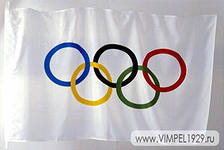                    Пять колец взметнётся на ветрах!                            И прославят город Сочи                              Все хотим мы это очень!                          Эстафета : « Нарисуй олимпийскую эмблему» В игре участвуют 7 человек Первый участник бежит до ориентировочной линии и кладет на пол чистый лист белого ватмана; второй несет фломастеры; следующие игроки по очереди подбегают и рисуют по одному кольцу на бумаге. Побеждает команда, выполнившая задание первой. Оценивается также правильность изображение олимпийской эмблемы.Ведущий: Не один праздник не обходится без этого конкурса, который так любят наши папы и дети. Конкурс «Перетягивание каната» Я приглашаю по 3 человека от команды  и по одному папе. Сейчас мы посмотрим, кто кого перетянет.Ведущий : вот и подошла к концу наша малая олимпиада. Ребята , вы просто молодцы. Сейчас судьи подведут итоги. Слово предоставляется Ирине Анатольевне. Награждение.Ведущий: Сегодня мы закрываем наши малые олимпийские игры. Олимпиада объединяет всех людей, живущих на планете Земля. Вы сегодня показали свои спортивные достижения. Я вам всем желаю здоровья, больших успехов и новых спортивных побед. Большое спасибо всем за участие. Команды постройтесь для памятного фото